Zadávací dokumentacepro otevřené řízení podle zákona č. 134/2016 Sb., o zadávání veřejných zakázekpro veřejnou zakázku na služby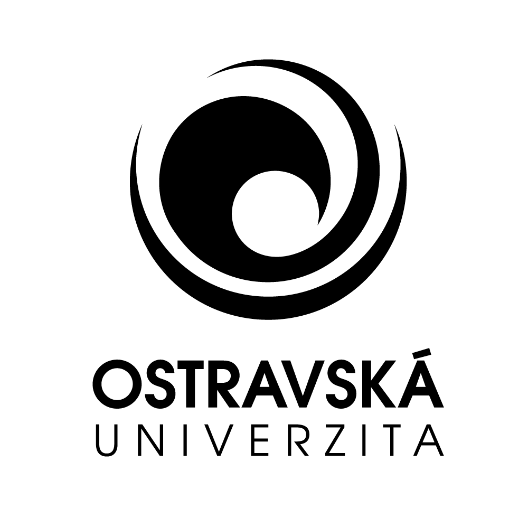 Komplexní pojištění majetku a odpovědnosti, pojištění vozidel, cestovní pojištění a pojištění odpovědnosti z provozování dronůPodmínky a požadavky pro zpracování nabídkyZADAVATEL: Ostravská univerzita, Dvořákova 7, 701 03 OstravaPreambuleZadávací dokumentace je vypracována jako podklad pro podání nabídek dodavatelů v rámci otevřeného řízení podle zákona č. 134/2016 Sb., o zadávání veřejných zakázek (dále jen „zákon“), pro nadlimitní veřejnou zakázku na služby. Práva, povinnosti či podmínky v zadávací dokumentaci neuvedené se řídí zákonem a souvisejícími prováděcími předpisy.Tato veřejná zakázka je zadávána elektronicky, veškeré úkony budou prováděny elektronicky prostřednictvím profilu zadavatele, elektronického nástroje    E-ZAK. Veškeré podmínky a informace týkající se elektronického nástroje včetně informací o používání elektronického podpisu, jsou dostupné v uživatelské příručce a manuálu elektronického podpisu na https://zakazky.osu.cz.Dodavatel bere na vědomí, že pro komunikaci se zadavatelem a pro využití všech funkcí nástroje E-ZAK je nutné, aby byl v tomto nástroji Ostravské univerzity zaregistrován. V případě, že zadavatel již dodavatele v tomto nástroji předregistroval s využitím veřejně dostupných informací, je třeba tuto předregistraci dokončit a nastavit kompetentním osobám potřebná oprávnění. Dále dodavatel bere na vědomí, že veškeré dokumenty odeslané zadavatelem prostřednictvím nástroje E-ZAK se považují za doručené okamžikem odeslání. Dodavatel je plně odpovědný za registraci v elektronickém nástroji E-ZAK, nastavení potřebných oprávnění kompetentním osobám a včasné přebírání doručených dokumentů souvisejících  účastí v zadávacím řízení.Podáním nabídky v zadávacím řízení přijímá účastník plně a bez výhrad zadávací podmínky, včetně všech příloh a případných dodatků k těmto zadávacím podmínkám. Předpokládá se, že dodavatel před podáním nabídky pečlivě prostuduje všechny pokyny, formuláře, termíny a specifikace obsažené v zadávacích podmínkách a bude se jimi řídit. Pokud dodavatel (účastník) neposkytne včas všechny požadované informace a dokumentaci, nebo pokud jeho nabídka nebude v každém ohledu odpovídat zadávacím podmínkám, může to mít za důsledek vyloučení účastníka ze zadávacího řízení. Zadavatel nemůže vzít v úvahu žádnou výhradu účastníka k zadávacím podmínkám obsaženou v jeho nabídce; jakákoliv výhrada znamená vyloučení účastníka ze zadávacího řízení.identifikace zadavateleNázev zadavatele:  			Ostravská univerzita Sídlo:       				Dvořákova 7, 701 03 OstravaPrávní forma:			601 - Vysoká školaZastoupená:	prof. MUDr. Janem Latou, CSc. – rektorem Ostravské univerzityve věcech veřejné zakázky:	Bc. Sára Konečná IČ: 					61988987DIČ:   					CZ61988987Profil zadavatele:			zakazky.osu.czURL adresa veřejné zakázky:	https://zakazky.osu.cz/vz00001747Předmět veřejné zakázkyPředmět veřejné zakázkyJedná se o nadlimitní veřejnou zakázku na služby, která je dělena na čtyři části. Předmětem veřejné zakázky je komplexní pojištění majetku a odpovědnosti Ostravské univerzity, pojištění vozidel Ostravské univerzity, cestovní pojištění zaměstnanců Ostravské univerzity a dalších osob, které vykonávají pracovní činnost na základě uzavřeného smluvního vztahu s Ostravskou univerzitou, pojištění odpovědnosti Ostravské univerzity z provozování dronů.Klasifikace předmětu veřejné zakázkyKlasifikace předmětu veřejné zakázky:CPV: 	66510000-8	Pojištění66515200-5	Pojištění majetku	66516400-4	Pojištění všeobecné odpovědnosti za škodu	66514110-0	Pojištění motorových vozidel66516100-1 	Pojištění odpovědnosti za škodu způsobenou provozem motorového vozidla66516200-2 Pojištění odpovědnosti za škodu způsobenou provozem   letadlaPředpokládaná hodnota veřejné zakázkyCelková předpokládaná hodnota veřejné zakázky činí 11 880 000 Kč (pojišťovací činnost je dle § 55 zák. č. 235/2004 Sb., o dani z přidané hodnoty, osvobozená od DPH bez nároku na odpočet daně) a je stanovena jako součet předpokládané hodnoty veřejné zakázky a předpokládané hodnoty změn vyhrazených podle § 100 odst. 1 zákona.Předpokládaná hodnota veřejné zakázky bez vyhrazené změny závazku činí celkem 7 920 000 Kč z toho předpokládaná hodnota části 1: 	5 600 000 Kččásti 2:    	   600 000 Kč  části 3:	1 400 000 Kččásti 4:	   320 000 Kč.Předpokládané hodnoty veřejné zakázky uvedené v čl. 3.3.2. jsou stanoveny jako limitní. Zadavatel nemůže přijmout nabídku s vyšší nabídkovou cenou. Nedodržení stanovených limitních cen znamená nesplnění podmínek stanovených zadavatelem ve smyslu ustanovení § 48 odst. 2 písm. a) zákona.Předpokládaná hodnota změn závazků ze smlouvy, jejichž možnost byla vyhrazena v zadávací dokumentaci (čl. 6.1.) podle § 100 odst. 1 zákona činí 3 960 000 Kč.Popis předmětu veřejné zakázkyPředmětem veřejné zakázky je zajištění:Pojištění majetku a odpovědnostiPojištění majetkuŽivelní pojištěníPojištění odcizení a vandalismuPojištění skelPojištění elektroniky/strojůPojištění věcí přepravovaných vlastními vozidlyPojištění odpovědnostiPojištění obecné odpovědnosti a odpovědnosti z držby nemovitostiPojištění odpovědnosti za škodu způsobenou výrobkemPojištění vozidelCestovní pojištěníPojištění odpovědnosti z provozování dronů.Podrobné požadavky zadavatele a požadované podmínky jsou uvedeny v Příloze č. 1 zadávací dokumentace – Pojistný program, která tvoří nedílnou součást této zadávací dokumentace. Uvedená Příloha č. 1 včetně jejích příloh a dále Příloha č. 6 zadávací dokumentace byly zpracovány pojišťovacím makléřem Eurovalley s.r.o., IČ 29368324, se sídlem Příkop 838/6, Zábrdovice, 602 00 Brno, který byl zadavatelem pověřen vedením a zpracováním předmětného pojistného zájmu. Tyto části zadávací dokumentace jsou vypracovány osobou odlišnou od zadavatele ve smyslu ust. § 36 odst. 4 zákona. Zadávání částí veřejné zakázkyVeřejná zakázka je rozdělena na 4 části:Část 1 – Pojištění majetku a odpovědnostiČást 2 – Pojištění vozidelČást 3 – Cestovní pojištěníČást 4 – Pojištění odpovědnosti z provozování dronůDodavatel může podat nabídku na jednu, dvě, tři nebo všechny části veřejné zakázky. Zadavatel si vyhrazuje právo uzavřít smlouvu pro každou část veřejné zakázky s jiným dodavatelem, podle výhodnosti nabídek, dodavatel musí riziko, že nebude vybrán na všechny jím nabízené části, započítat do své nabídky. Pro část 1 dodavatel předloží dvě samostatné pojistné smlouvy, zadavatel však pro plnění části 1 vybírá pouze jednoho dodavatele.Dodavatel, který předloží svoji nabídku současně na více částí veřejné zakázky, musí předložit pro příslušnou část veřejné zakázky vždy samostatný návrh smlouvy. Pro nabídku na část 1 – Pojištění majetku a odpovědnosti dodavatel předloží samostatný návrh smlouvy pro pojištění majetku a samostatný návrh smlouvy pro pojištění odpovědnosti.Podmínky odpovědného zadáváníNa základě ustanovení § 6 odst. 4 zákona zadavatel při vytváření zadávacích podmínek, včetně pravidel pro hodnocení nabídek a výběru dodavatele, postupoval tak, aby v co nejvyšší možné míře naplnil zásady sociálně odpovědného zadávání, environmentálně odpovědného zadávání a inovací tak, jak jsou definovány v § 28 odst. 1 písm. p) až r) zákona (dále jen „zásady odpovědné zadávání“), a to do té míry, kterou považuje k povaze a smyslu zadávané veřejné zakázky za možnou a přiměřenou i s ohledem na ostatní zásady uvedené v § 6 zákona a principy účelnosti, hospodárnosti a efektivity.V rámci sociálně odpovědného zadávání jsou dodavatelům pro administrativní zjednodušení při vytváření nabídek k dispozici vzorové formuláře, které jsou přílohami zadávací dokumentace. Zadavatel stanovuje přiměřeně dlouhou lhůtu pro zpracování a podání nabídek. Dále zadavatel nestanovil v zadávacích podmínkách požadavek na technickou kvalifikaci a rozdělil veřejnou zakázku na části pro podporu účasti malých a středních podniků.V rámci environmentálně odpovědného zadávání zadavatel stanovil, že veřejná zakázka je zadávána elektronicky. Dokumenty zadavatele budou vždy, pokud to bude možné, pořizovány elektronicky tak, aby se minimalizovala potřeba tištěných výstupů. 	Vzhledem k charakteru služby a k tomu, že služba bude realizována podle vyhotoveného pojistného programu, zadavatel aspekt inovací nezohledňuje.S ohledem na povahu veřejné zakázky zadavatel neidentifikoval žádná další témata odpovědného zadávání, která by byla v souladu s vymezeným účelem této veřejné zakázky, jejím předmětem, zásadami rovného přístupu a zákazu diskriminace ve vztahu k dodavatelům a principy hospodárnosti a efektivnosti, a to především z těchto důvodů:předmětem plnění veřejné zakázky je činnost regulovaná zákonem, osoby podílející se na realizaci VZ musí splňovat podmínky dle zákona č. 277/2009 Sb., o pojišťovnictví a souvisejících předpisů včetně zákona č. 170/2018 Sb., o distribuci pojištění a zajištěníjedná se o kvalifikované a specializované službypředmětem veřejné zakázky není plnění původem ze zemí se zvýšeným rizikem k porušování mezinárodních úmluv o lidských právech, sociálních či pracovních právech, zejména úmluv Mezinárodní organizace práce (ILO) uvedených v příloze X směrnice č. 2014/24/EUv místě plnění veřejné zakázky neposkytuje služby, které jsou předmětem této veřejné zakázky, žádný sociální podnik. DOBA a místo plnění veřejné zakázkyTermíny plněníZadavatel pro zpracování nabídky stanoví následující podmínky vztahující se ke lhůtám plnění pro všechny části veřejné zakázky:Pro Část 1 a Část 2 veřejné zakázky:Předpokládaný termín zahájení poskytování služeb	1. 3. 2022Požadovaný termín ukončení poskytování služeb	28. 2. 2026Pro Část 3 a Část 4 veřejné zakázky:Předpokládaný termín zahájení poskytování služeb			   1. 1. 2022Požadovaný termín ukončení poskytování služeb			31.12. 2025Doba plnění je podmíněna řádným ukončením zadávacího řízení.Místo plněníMístem plnění veřejné zakázky je Ostrava, pokud není v Příloze č. 1 – Pojistný program uvedeno jinak.OBCHODNÍ a platební PODMÍNKYObchodní a platební podmínky pro plnění předmětu zakázkyDodavatel je povinen pro každou část veřejné zakázky, pro kterou bude podávat nabídku, předložit podepsaný návrh pojistné smlouvy (dále jen „smlouva“).Návrh smlouvy ani pojistné podmínky účastníka nesmí vyloučit či žádným způsobem omezovat oprávnění či požadavky zadavatele uvedené v této zadávací dokumentaci. Návrh smlouvy a pojistné podmínky účastníka musí být v souladu s požadavky zadavatele na předmět plnění veřejné zakázky dle této zadávací dokumentace a v souladu s podrobnou specifikací předmětu veřejné zakázky zpracovanou v Příloze č. 1 – Pojistný program.Zadavatel požaduje, aby každá smlouva uzavřená s vybraným dodavatelem obsahovala níže uvedené obchodní a platební podmínky:Pojistník prohlašuje, že dne 19. 7. 2021 uzavřel s pojišťovacím makléřem Eurovalley s.r.o., IČ 29368324, se sídlem Příkop 838/6, Zábrdovice, 602 00 Brno (dále jen „makléř“) Smlouvu o výkonu odborné činnosti pojišťovacího makléře. Jednání, týkající se této pojistné smlouvy, budou prováděna prostřednictvím makléře, který je oprávněn přijímat smluvně závazná oznámení a rozhodnutí obou smluvních stran.Pojistník požaduje, aby pojistitel zasílal veškeré vyúčtování a fakturaci formou elektronických prostředků na adresu financni.uctarna@osu.cz a současně na adresu makléře info@eurovalley.cz.Pojistitel je dle ustanovení § 2 písm. e) zákona č. 320/2001 Sb., o finanční kontrole ve veřejné správě, v platném znění, osobou povinnou spolupůsobit při výkonu finanční kontroly.Pojistník je povinným subjektem dle zákona č. 340/2015 Sb., o registru smluv (dále jen “zákon o registru smluv“). Pojistitel bere na vědomí a výslovně souhlasí s tím, že tato smlouva včetně všech jejích změn a dodatků podléhá uveřejnění v Registru smluv (informační systém veřejné správy, jehož správcem je Ministerstvo vnitra). Pojistník se zavazuje, že provede uveřejnění této smlouvy dle příslušného zákona o registru smluv.V souladu s ustanovením § 219 zákona č. 134/2016 Sb., o zadávání veřejných zakázek, pojistník uveřejní na svém profilu zadavatele smlouvu včetně všech jejích změn a dodatků a výši skutečně uhrazené ceny za plnění této smlouvy.Pojistník zveřejní smlouvu včetně všech jejich změn a dodatků dle odstavce 5.1.4. a 5.1.5. tohoto článku v plném znění. V případě, že smlouva, pojistné podmínky pojistitele nebo příp. dodatek obsahuje utajované informace, obchodní tajemství dle § 504 obč. zákoníku, osobní/citlivé údaje, práva duševního vlastnictví či jiné informace, které nelze poskytnout při postupu podle předpisů upravujících svobodný přístup k informacím (dále jen „chráněné informace“), je pojistitel povinen nejpozději v den uzavření smlouvy tuto skutečnost sdělit pojistníkovi, tyto informace přesně identifikovat a kvalifikovat právní důvod jejich ochrany. Tyto části smlouvy (chráněné informace) pak pojistníkem nebudou uveřejněny. V opačném případě je pojistitel seznámen se skutečností, že zveřejnění smlouvy v plném znění dle citovaných zákonů se nepovažuje za porušení obchodního tajemství a že smlouva neobsahuje ani jiné chráněné informace a pojistitel s jejím zveřejněním výslovně souhlasí.Tato smlouva nabývá platnosti dnem podpisu a účinnosti dnem uveřejnění smlouvy v Registru smluv. O této skutečnosti pojistník pojistitele uvědomí.Další obchodní podmínky pro plnění předmětu zakázky pro jednotlivé části veřejné zakázkyNávrh smlouvy předložený dodavatelem pro danou část veřejné zakázky dále musí odpovídat podmínkám a smluvním ujednáním uvedeným v Příloze č. 1 – Pojistný program pro jednotlivé části veřejné zakázky a musí být zpracovány v souladu s podrobnou specifikací předmětu veřejné zakázky uvedenou v této příloze.Závaznost obchodních podmínekObchodní a platební podmínky vymezují budoucí rámec smluvního vztahu. Nabídka dodavatele musí respektovat stanovené obchodní a platební podmínky a v žádné části nesmí obsahovat ustanovení, které by bylo s nimi v rozporu, nebo které by znevýhodňovalo zadavatele.Vysvětlení obchodních podmínekV případě nejasností v obsahu obchodních podmínek mají dodavatelé možnost si písemně požádat o jejich vysvětlení v průběhu lhůty pro podání nabídek způsobem stanoveným v ustanovení § 98 zákona (viz čl. 13 této zadávací dokumentace).výhrada změny závazku Vyhrazené změny závazkuZadavatel si v souladu s § 100 odst. 1 zákona vyhrazuje změnu závazku ze smlouvy v případě budoucí změny hodnoty pojištěného majetku, pořízení dalších vozidel, rozšíření pojistného krytí stávajících pojistných smluv v souladu se změnou svého pojistného zájmu. Jde především o níže uvedené plánované úpravy:nabytí nového majetku do vlastnictví zadavatele – Kampus Černá Louka, zohledněné navýšením pojistných částek o předpokládanou hodnotu 955 000 000 Kč pro soubor nemovitostí a předpokládanou hodnotu 89 000 000 Kč pro soubor movitých věcí, po dokončení a předání stavby v průběhu roku 2022 a související navýšení pojistnéhonabytí nového majetku (vyjma výše uvedeného) do vlastnictví zadavatele zohledněné příslušným navýšením pojistných částek a souvisejícím navýšením pojistného, případně úbytek majetku zadavatele zohledněný příslušným snížením pojistných částek a souvisejícím snížením pojistnéhobudoucí úprava pojistné hodnoty majetku zadavatele dle inflačních koeficientů ČSÚ zohledněná příslušným navýšením či snížením pojistných částek a souvisejícím navýšením či snížením pojistnéhobudoucí úprava limitů a sublimitů pro pojištění odpovědnosti dle inflačních koeficientů ČSÚ a související navýšení či snížení pojistnéhobudoucí úprava seznamu pojištěných vozidel pro zohlednění nově pořízených vozidel a s tím související navýšení pojistného nebo naopak vyřazených vozidel a s tím související snížení pojistnéhoaktualizace obecné ceny pojištěných vozidel pro zajištění aktuálních pojistných částek a s tím související navýšení či snížení pojistnéhobudoucí úprava seznamu pojištěných dronů pro zohlednění nově provozovaných dronů podléhajících povinnosti sjednat pojištění odpovědnosti a s tím související navýšení pojistného nebo naopak již neprovozovaných dronů podléhajících povinnosti sjednat pojištění odpovědnosti a s tím související snížení pojistného.POŽADAVeK NA způsob zpracování nabídkové cenyNabídková cena a podmínky pro její zpracováníNabídkovou cenou se pro účely zadávacího řízení rozumí celková cena za provedení služeb v průběhu čtyř pojistných let. Nabídková cena bude v české měně vypracována pro příslušnou část veřejné zakázky samostatně. Nabídková cena musí obsahovat veškeré nutné náklady k řádné realizaci zakázky včetně všech nákladů souvisejících.Nabídková cena pro jednotlivé části veřejné zakázky bude zpracována doplněním Přílohy č. 6 – Kalkulace nabídkové ceny, dále bude uvedena v Krycím listu nabídky (viz Příloha č. 2 této zadávací dokumentace) a v návrhu pojistné smlouvy pro danou část veřejné zakázky. V případě, že nabídková cena v jednotlivých dokumentech bude uvedena rozdílně, bude za rozhodující a závaznou považována cena uvedená v Příloze č. 6 – Kalkulace nabídkové ceny.zvláštní podmínky plnění VEŘEJNÉ ZAKÁZKYObsah zvláštních podmínekZvláštní podmínky zadavatele na plnění veřejné zakázky jsou takové podmínky, které zadavatel stanoví jako další závazné a jinde neuvedené podmínky pro zpracování nabídky. Podmínky pro plnění předmětu veřejné zakázkyPro tuto veřejnou zakázku nejsou zvláštní podmínky definovány. POŽADAVKY NA KVALIFIKACIKvalifikace dodavateleDodavatel je povinen nejpozději do konce lhůty stanovené pro podání nabídek prokázat svoji kvalifikaci. Splněním kvalifikace se rozumí: splnění základní způsobilosti podle § 74 zákonasplnění profesní způsobilosti podle § 77 zákona.Základní způsobilostZadavatel požaduje splnění základní způsobilosti dodavatele podle § 74  odst. 1 zákona, tzn. že způsobilým není dodavatel, který: byl v zemi svého sídla v posledních 5 letech před zahájením zadávacího řízení pravomocně odsouzen pro trestný čin uvedený v příloze č. 3 k zákonu č. 134/2016 Sb. nebo obdobný trestný čin podle právního řádu země sídla dodavatele; k zahlazeným odsouzením se nepřihlíží*,má v České republice nebo v zemi svého sídla v evidenci daní zachycen splatný daňový nedoplatek,má v České republice nebo v zemi svého sídla splatný nedoplatek na pojistném nebo na penále na veřejné zdravotní pojištění,má v České republice nebo v zemi svého sídla splatný nedoplatek na pojistném nebo  na penále na sociální zabezpečení a příspěvku na státní politiku zaměstnanosti,je v likvidaci, proti němuž bylo vydáno rozhodnutí o úpadku, vůči němuž byla nařízena nucená správa podle jiného právního předpisu nebo v obdobné situaci podle právního řádu země sídla dodavatele.*Je-li dodavatelem  právnická osoba, musí podmínku podle písm. a) splňovat tato právnická osoba a zároveň každý člen statutárního orgánu. Je-li členem statutárního orgánu dodavatele právnická osoba, musí tuto podmínku splňovat tato právnická osoba, každý člen statutárního orgánu této právnické osoby a osoba zastupující tuto právnickou osobu v statutárním orgánu dodavatele.Účastní-li se zadávacího řízení pobočka závodu zahraniční právnické osoby, musí tuto podmínku splňovat tato právnická osoba a vedoucí pobočky závodu. Účastní-li se zadávacího řízení pobočka závodu české právnické osoby, musí tuto podmínku splňovat osoby uvedené v předchozím odstavci a vedoucí pobočky závodu.Profesní způsobilostZadavatel požaduje splnění profesní způsobilosti dodavatele podle § 77 zákona. Profesní způsobilost splňuje dodavatel, který předloží:výpis z obchodního rejstříku nebo jiné obdobné evidence, pokud jiný právní předpis zápis do takové evidence vyžaduje,doklad o oprávnění k podnikání v rozsahu odpovídajícímu předmětu veřejné zakázky, pokud jiné právní předpisy takové oprávnění vyžadují.způsob prokázání kvalifikaceZpůsob prokázání kvalifikace v nabídceV souladu s ustanoveními § 45 odst. 1 zákona předkládají dodavatelé doklady o kvalifikaci v kopiích. Na základě § 56 odst. 3 zákona předkládají dodavatelé doklady o kvalifikaci v nabídce a nelze je tedy nahradit čestným prohlášením dle § 86 odst. 2 zákona.Způsob prokázání základní způsobilostiDodavatel prokazuje splnění základní způsobilosti podle § 74 odst. 1 zákona předložením:výpisu z evidence Rejstříku trestů [§ 74 odst. 1 písm. a) zákona],potvrzení příslušného finančního úřadu [§ 74 odst. 1 písm. b) zákona],písemného čestného prohlášení ve vztahu ke spotřební dani (čestné prohlášení je Přílohou č. 3 zadávací dokumentace, je věcí dodavatele, zda přiložený vzor použije či nikoliv) [§ 74 odst. 1 písm. b) zákona],písemného čestného prohlášení (čestné prohlášení je Přílohou č. 4 zadávací dokumentace, je věcí dodavatele, zda přiložený vzor použije či nikoliv) [§ 74 odst. 1 písm. c) zákona],potvrzení příslušné okresní správy sociálního zabezpečení [§ 74 odst. 1 písm. d) zákona],výpisu z obchodního rejstříku, nebo předložením písemného čestného prohlášení v případě, že není v obchodním rejstříku zapsán (čestné prohlášení je Přílohou č. 5 zadávací dokumentace, je věcí dodavatele, zda přiložený vzor použije či nikoliv) [§ 74 odst. 1 písm. e) zákona].Způsob prokázání profesní způsobilostiDodavatel prokazuje splnění profesní způsobilosti podle § 77 zákona předložením:výpisu z obchodního rejstříku nebo jiné obdobné evidence, pokud jiný právní předpis zápis do takové evidence vyžaduje,dokladu prokazujícího, že je oprávněn podnikat v rozsahu odpovídajícímu předmětu veřejné zakázky, tedy povolení k provozování pojišťovací činnosti dle zákona č. 277/2009 Sb., zákon o pojišťovnictví, ve znění pozdějších předpisů, pro pojistná odvětví v rozsahu předmětu této veřejné zakázky (příp. obdobné povolení opravňující pojišťovnu z jiného členského státu EU provozovat pojišťovací činnost na území České republiky).Další podmínky pro splnění kvalifikacePředložení kvalifikačních dokladů vybraným dodavatelemZadavatel si může postupem dle § 45 odst. 1 zákona v průběhu zadávacího řízení vyžádat předložení originálů nebo ověřených kopií dokladů o kvalifikaci. Nejpozději však vybraný dodavatel předloží originály nebo ověřené kopie dokladů o jeho kvalifikaci na základě výzvy zadavatele dle § 122 odst. 3 písm. a) zákona.Stáří dokladůDoklady prokazující základní způsobilost podle § 74 zákona a výpis z obchodního rejstříku nebo jiné obdobné evidence, pokud jiný právní předpis zápis do takové evidence vyžaduje, musí prokazovat splnění požadovaného kritéria způsobilosti nejpozději v době 3 měsíců přede dnem zahájení zadávacího řízení.Prokázání kvalifikace výpisem ze seznamu kvalifikovaných dodavatelůDodavatelé mohou k prokázání základní způsobilosti a profesní způsobilosti využít výpis ze seznamu kvalifikovaných dodavatelů, který nahrazuje doklad prokazující profesní způsobilost podle § 77 zákona v tom rozsahu, v jakém údaje ve výpisu ze seznamu kvalifikovaných dodavatelů prokazují splnění kritérií profesní způsobilosti a základní způsobilost podle § 74 zákona.  Pravost a stáří výpisu ze seznamu kvalifikovaných dodavatelůVýpis ze seznamu kvalifikovaných dodavatelů předloží dodavatel v prosté kopii ne starší než 3 měsíce k poslednímu dni, ke kterému má být prokázána základní způsobilost nebo profesní způsobilost.Prokázání kvalifikace certifikátemDodavatelé mohou prokázat splnění kvalifikace certifikátem vydaným v rámci schváleného systému certifikovaných dodavatelů, který obsahuje náležitosti stanovené v § 239 zákona. Pokud dodavatel předloží takový certifikát, nahrazuje tento certifikát splnění kvalifikace v rozsahu v něm uvedených údajů.Požadavky na certifikátCertifikát dodavatelé předloží ve lhůtě pro prokázání splnění kvalifikace a certifikát musí být platný ve smyslu § 239 odst. 3 zákona (tj. nesmí být starší než 1 rok od jeho vydání).Kvalifikace v případě společné účasti dodavatelůMá-li být předmět veřejné zakázky plněn několika dodavateli společně a za tímto účelem podávají či hodlají podat společnou nabídku, je každý z dodavatelů povinen prokázat splnění základních způsobilosti a profesní způsobilosti podle § 77  dost. 1 zákona samostatně.  Podává-li nabídku více dodavatelů společně, jsou v souladu s § 103 odst. 1 písm. f) zákona povinni současně s doklady prokazujícími splnění kvalifikace doložit, že odpovědnost za plnění veřejné zakázky nesou všichni dodavatelé podávající společnou nabídku společně a nerozdílně. Prokázání kvalifikace prostřednictvím jiných osobPokud není dodavatel schopen prokázat splnění profesní způsobilosti podle § 77 odst. 2 zákona v plném rozsahu, je oprávněn splnění kvalifikace v chybějícím rozsahu prokázat prostřednictvím jiných osob. Dodavatel je v takovém případě povinen zadavateli předložit:doklady prokazující splnění profesní způsobilosti podle § 77 odst. 1 zákona jinou osobou,doklady prokazující splnění chybějící části kvalifikace prostřednictvím jiné osoby, doklady o splnění základní způsobilosti podle § 74 jinou osobou a písemný závazek jiné osoby k poskytnutí plnění určeného k plnění veřejné zakázky nebo k poskytnutí věcí nebo práv, s nimiž bude dodavatel oprávněn disponovat v rámci plnění veřejné zakázky, a to alespoň v rozsahu v jakém jiná osoba prokázala kvalifikaci za dodavatele.  Prokazování kvalifikace získané v zahraničíV případě, že byla kvalifikace získána v zahraničí, prokazuje se doklady vydanými podle právního řádu země, ve které byla získána, a to v rozsahu požadovaném zadavatelem. pravidla pro hodnocení nabídek Kritérium hodnoceníNabídky budou hodnoceny podle jejich ekonomické výhodnosti. Ekonomická výhodnost nabídek bude hodnocena podle nejnižší nabídkové ceny. Nabídková cena bude stanovena postupem uvedeným v čl. 7 zadávací dokumentace. Metoda vyhodnocení nabídekNabídky budou vyhodnoceny podle absolutní hodnoty nabídkové ceny od nejnižší po nejvyšší. Nejvýhodnější je nabídka s nejnižší nabídkovou cenou. Zadávací dokumentaceObsah zadávací dokumentaceZadávací dokumentaci tvoří souhrn údajů a dokumentů nezbytných pro zpracování nabídky. Součástí zadávací dokumentace jsou:Podmínky a požadavky pro zpracování nabídky včetně přílohPříloha č. 1 - Pojistný programPříloha č. 1a – Přehled pojištěných vozidelPříloha č. 1b – Přehled pojištěných dronůPříloha č. 2 - Formulář Krycí list nabídkyPříloha č. 3 - Čestné prohlášení dle § 74 odst. 1 písm. b) zákona Příloha č. 4 - Čestné prohlášení dle § 74 odst. 1 písm. c) zákona Příloha č. 5 - Čestné prohlášení dle § 74 odst. 1 písm. e) zákonaPříloha č. 6 – Kalkulace nabídkové cenyVysvětlení zadávací dokumentaceZadavatel je oprávněn v souladu s ustanovením § 98 zákona poskytnout dodavatelům vysvětlení k zadávacím podmínkám. Vysvětlení zadávací dokumentace zadavatel uveřejní na profilu zadavatele nejméně 5 pracovních dnů před uplynutím lhůty pro podání nabídek.Vysvětlení zadávací dokumentace na žádost dodavateleDodavatel je ve smyslu ust. § 98 odst. 3 zákona oprávněn požadovat po zadavateli vysvětlení zadávací dokumentace. Žádost musí být písemná, zaslaná zadavateli v elektronické podobě. Zadavatel preferuje doručení žádosti prostřednictvím elektronického nástroje E-ZAK. Žádost musí být zadavateli doručena nejpozději 3 pracovní dny před uplynutím lhůty podle čl. 13.2. této zadávací dokumentace. Na základě žádosti o vysvětlení zadávací dokumentace zadavatel uveřejní vysvětlení, včetně přesného znění žádosti, na profilu zadavatele. Změna nebo doplnění zadávací dokumentaceZadavatel může ve smyslu ust. § 99 zákona změnit nebo doplnit zadávací podmínky obsažené v zadávací dokumentaci. Změna nebo doplnění zadávací dokumentace bude uveřejněna stejným způsobem jako zadávací podmínka, která byla změněna nebo doplněna.Ostatní podmínky zadávacího řízení, práva zadavateleZrušení zadávacího řízení Zrušení zadávacího řízení je možné za podmínek stanovených v § 127 zákona. Pokud zadavatel zruší zadávací řízení, nevzniká dodavatelům vůči zadavateli jakýkoliv nárok.podmínky a požadavky na zpracování nabídkyNabídka dodavatelePod pojmem nabídka se rozumí návrh smlouvy předložený dodavatelem v zadávacím řízení včetně všech jejich příloh, a dále dokumenty a doklady požadované zákonem nebo zadavatelem v zadávacích podmínkách. Součástí nabídky jsou i doklady a informace prokazující splnění kvalifikace.Nabídka a veškeré ostatní doklady a údaje budou uvedeny v českém jazyce (listiny v jiném než českém jazyce budou doplněny překladem do českého jazyka, s výjimkou dokladů ve slovenském jazyce a dokladů o vzdělání v latinském jazyce), v písemné formě a nabídka bude podepsána osobou oprávněnou za účastníka jednat a podepisovat podle výpisu z obchodního rejstříku či obdobného rejstříku, popřípadě osobou zmocněnou podle právních předpisů, jejíž plná moc musí být součástí nabídky (dále také „zmocněnec dodavatele“).Podání nabídky Nabídka dodavatele musí být podána výhradně v elektronické podobě. Podání nabídky v elektronické podobě bude realizováno prostřednictvím elektronického nástroje E-ZAK na URL adrese veřejné zakázky.Dodavatel nese odpovědnost za to, že předložené dokumenty jsou čitelné. Pokud dodavatel předloží v elektronické podobě dokumenty, které čitelné nebudou, zadavatel na ně bude pohlížet jako by v nabídce obsaženy nebyly.Účastník nese veškeré náklady spojené s účastí v zadávacím řízení.Členění nabídky, obsah nabídkyNabídka musí být členěna do samostatných částí, řazených za sebou a označených shodně s následujícími pokyny.Nabídka musí obsahovat:  Vyplněný formulář "KRYCÍ LIST" (příloha č. 2 této zadávací dokumentace) obsahující identifikační údaje dodavatele, opatřený podpisem oprávněné osoby (osob) dodavatele v souladu se způsobem podepisování uvedeným ve výpise z obchodního rejstříku nebo obdobného rejstříku nebo zástupcem zmocněným k tomuto úkonu podle právních předpisů (plná moc pak musí být součástí nabídky, uložená za krycím listem nabídky).Návrh smlouvy – závazný návrh pojistné smlouvy/pojistných smluv pro danou část veřejné zakázky včetně všech příloh a včetně příslušných pojistných podmínek. Návrh smlouvy musí být podepsán osobou oprávněnou za dodavatele jednat a podepisovat v souladu se způsobem podepisování uvedeným ve výpise z obchodního rejstříku nebo obdobného rejstříku, popřípadě zmocněncem dodavatele. Tento návrh musí být v souladu s obchodními podmínkami předloženými zadavatelem v zadávací dokumentaci.Upozornění pro dodavatele: Pro každou část, na kterou dodavatel předkládá svoji nabídku, předloží samostatný návrh smlouvy (pro část 1 dvou samostatných smluv – viz čl. 3.5.této zadávací dokumentace) včetně požadovaných příloh.Kalkulace nabídkové ceny pro danou část veřejné zakázky (příloha č. 6 zadávací dokumentace)Doklady prokazující splnění kvalifikaceTuto část nabídky předkládá pouze dodavatel prokazující část kvalifikace prostřednictvím jiných osob a bude obsahovat:Doklady prokazující splnění základní způsobilosti dle § 74 zákona jiné osoby Doklady prokazující splnění profesní způsobilosti dle § 77 odst. 1 zákona jiné osoby Doklady prokazující splnění chybějící části kvalifikace jinou osobouPísemný závazek jiné osoby, že poskytne dodavateli věci či práva potřebná k plnění veřejné zakázky, a to alespoň v rozsahu, v jakém tato osoba prokázala kvalifikaci za dodavateleČlenění nabídky podané společně více dodavateliV případě, že nabídku podává společně více dodavatelů, pak nabídka musí být členěna shodně s předchozími požadavky s tím, že za krycím listem nabídky bude doloženo, že odpovědnost za plnění veřejné zakázky nesou všichni dodavatelé podávající společnou nabídku společně a nerozdílně (viz čl. 11.7. této zadávací dokumentace). Doklady, kterými účastníci společné nabídky prokazují kvalifikaci, pak budou řazeny vždy kompletně pro prvního účastníka společné nabídky, pak následně pro druhého účastníka společné nabídky až po posledního účastníka společné nabídky.podání nabídek a otevírání nabídEkLhůta pro podání nabídekLhůta pro podání nabídek končí dne 19.11.2021 v 10:00 hod.Adresa pro podávání nabídek a kontaktní osobyAdresou pro podávání nabídek je URL adresa veřejné zakázky v elektronickém nástroji E-ZAK (viz čl. 2 zadávací dokumentace). Kontaktní osoby ve věci veřejné zakázky jsou:Otevírání nabídekJelikož nabídky mohou být doručeny výhradně elektronickými prostředky, zadavatel upozorňuje, že veřejné otevírání nabídek se nebude konat. Zadavatel provede otevírání nabídek v souladu s § 109 zákona. O otevírání nabídek bude zpracován písemný protokol, který bude účastníkům zpřístupněn u této konkrétní zakázky v části Dokumenty vyhrazené jen pro účastníky.Další informace zadavatelePředložení dokladů odkazemPovinnost předložit doklad může dodavatel v souladu s § 45 odst. 4 zákona splnit odkazem na odpovídající informace vedené v informačním systému veřejné správy nebo v obdobném systému vedeném v jiném členském státu, který umožňuje neomezený dálkový přístup. Odkaz musí obsahovat internetovou adresu a údaje pro přihlášení a vyhledání požadované informace, jsou-li takové údaje nezbytné.Požadavky na varianty nabídek podle § 102 zákonaZadavatel nepřipouští varianty nabídek.Poskytnutí jistotyZadavatel nepožaduje, aby účastník k zajištění svých povinností vyplývajících z účasti v zadávacím řízení poskytl jistotu ve smyslu § 41 zákona.Zadávací lhůtaZadávací lhůta (§ 40 zákona) začíná běžet okamžikem skončení lhůty pro podání nabídek. Délka zadávací lhůty činí 120 kalendářních dnů. V Ostravě dne Příloha č. 1 -  Pojistný programPojistný program včetně Přílohy 1a - Přehled pojištěných vozidel a Přílohy 1b -  Přehled pojištěných dronů jsou uvedeny v samostatných dokumentech.Příloha č. 2 – Krycí listNabídková cena :(účastník uvede nabídkovou cenu zpracovanou v příloze č. 6 – Kalkulace nabídkové ceny)V……………………. dne …………………Příloha č. 3V .................... dne .............Příloha č. 4V .................... dne .............Příloha č. 5Předkládá pouze dodavatel nezapsaný v obchodním rejstříku!V .................... dne .............Příloha č. 6 – Kalkulace nabídkové ceny Kalkulace nabídkové ceny je zpracována v samostatném dokumentu.Bc. Sára KonečnáMgr. Renáta HolínkováE-mail:sara.konecna@osu.czE-mail:renata.holinkova@osu.czTel. č.: 597 091 018Tel. č.: 597 091 026prof. MUDr. Jan Lata, CSc.rektor Ostravské univerzityKRYCÍ LISTVeřejná zakázka:Komplexní pojištění majetku a odpovědnosti, pojištění vozidel, cestovní pojištění a pojištění odpovědnosti z provozování dronů Dodavatel(obchodní firma nebo název)Dodavatel(obchodní firma nebo název)Jedná se o malý a střední podnikJedná se o malý a střední podnik ano  ne ano  neSídlo(celá adresa včetně PSČ)Sídlo(celá adresa včetně PSČ)Adresa pro doručování(celá adresa včetně PSČ)Adresa pro doručování(celá adresa včetně PSČ)Právní formaPrávní formaIdentifikační čísloIdentifikační čísloDaňové identifikační čísloDaňové identifikační čísloKontaktní osoba v průběhu zadávacího řízeníKontaktní osoba v průběhu zadávacího řízeníTel.EmailOprávněná osoba(titul, jméno, příjmení)Oprávněná osoba(titul, jméno, příjmení)Část 1 – Pojištění majetku a odpovědnostiNabídková cena: Výsledné pojistné za dobu trvání pojištění v délce 4 letČást 2 – Pojištění vozidelNabídková cena: Výsledné pojistné za dobu trvání pojištění v délce 4 letČást 3 – Cestovní pojištěníNabídková cena: Výsledné pojistné za dobu trvání pojištění v délce 4 letČást 4 – Pojištění odpovědnosti z provozu dronůNabídková cena: Výsledné pojistné za dobu trvání pojištění v délce 4 letpodpisoprávněné osoby dodavateleČESTNÉ PROHLÁŠENÍ DODAVATELEo splnění základní způsobilosti podle § 74 odst. 1písm. b) zákona č. 134/2016 Sb., o zadávání veřejných zakázekVeřejná zakázka:Komplexní pojištění majetku a odpovědnosti, pojištění vozidel, cestovní pojištění a pojištění odpovědnosti z provozování dronůDodavatel:    ........................................................................se sídlem      .........................................................................IČ:                 .........................................................................   Já (my) níže podepsaný(í)  čestně prohlašuji(eme), že:dodavatel nemá v České republice nebo v zemi svého sídla v evidenci daní zachycen splatný daňový nedoplatek ve vztahu ke spotřební daní.podpisoprávněné osoby dodavateleČESTNÉ PROHLÁŠENÍ DODAVATELEo splnění základní způsobilosti podle § 74 odst. 1písm. c) zákona č. 134/2016 Sb., o zadávání veřejných zakázek Veřejná zakázka:Komplexní pojištění majetku a odpovědnosti, pojištění vozidel, cestovní pojištění a pojištění odpovědnosti z provozování dronůDodavatel:    ........................................................................se sídlem      .........................................................................IČ:                 .........................................................................   Já (my) níže podepsaný(í)  čestně prohlašuji(eme), žedodavatel nemá v České republice nebo v zemi svého sídla splatný nedoplatek na pojistném nebo na penále na veřejné zdravotní pojištění.podpisoprávněné osoby dodavateleČESTNÉ PROHLÁŠENÍ DODAVATELEo splnění základní způsobilosti podle § 74 odst. 1písm. e) zákona č. 134/2016 Sb., o zadávání veřejných zakázekVeřejná zakázka:Komplexní pojištění majetku a odpovědnosti, pojištění vozidel, cestovní pojištění a pojištění odpovědnosti z provozování dronůDodavatel:    ........................................................................se sídlem      .........................................................................IČ:                 .........................................................................   Já (my) níže podepsaný(í)  čestně prohlašuji(eme), žedodavatel není v likvidaci, nebylo proti němu vydáno rozhodnutí o úpadku, nebyla vůči němu nařízena nucená správa podle jiného právního předpisu nebo v obdobné situaci podle právního řádu země sídla dodavatele. podpisoprávněné osoby dodavatele